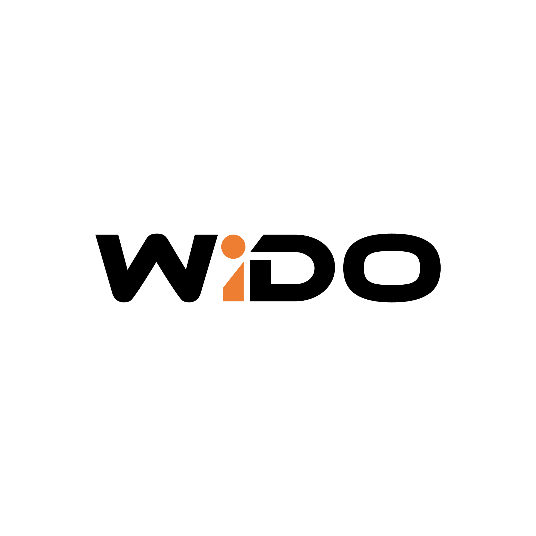 Sales Account ExecutiveRequirements:3+ years of industry/ business development experienceHigh school plus some advanced education.Work with various people to develop a book of contacts applicable to this industry or bring with them.Gain workable knowledge of Wido’s business model so they can meet with customers and generate sales for the company.Develop a sales plan that incorporates revenue goals, sales and cold call standards, weekly reviews/reports and maintain complete documentation of their progress.Must demonstrate customer service skills to guide prospective and existing customers through their onboarding and longer-term business relationship.A knowledge of sales software would be a plus for future use.Negotiating skills a plus.Highly positive work environment.Competitive salary and benefits.Contact:  Gary Gieser  	     Discovery5consulting@outlook.com